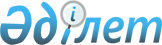 О внесении изменений и дополнений в постановления Правительства Республики Казахстан от 22 июня 2005 года № 607 "Вопросы Министерства внутренних дел Республики Казахстан" и от 13 ноября 2014 года № 1196 "Об утверждении Правил дорожного движения, Основных положений по допуску транспортных средств к эксплуатации, перечня оперативных и специальных служб, транспорт которых подлежит оборудованию специальными световыми и звуковыми сигналами и окраске по специальным цветографическим схемам"Постановление Правительства Республики Казахстан от 21 октября 2017 года № 667.
      В целях реализации Закона Республики Казахстан от 3 июля 2017 года "О внесении изменений и дополнений в некоторые законодательные акты Республики Казахстан по вопросам дорожного движения" Правительство Республики Казахстан ПОСТАНОВЛЯЕТ:
      1. Внести в некоторые решения Правительства Республики Казахстан следующие изменения и дополнения:
      1) в постановлении Правительства Республики Казахстан от 22 июня 2005 года № 607 "Вопросы Министерства внутренних дел Республики Казахстан" (САПП Республики Казахстан, 2014 г., № 69-70, ст. 636):
      в Положении о Министерстве внутренних дел Республики Казахстан, утвержденном указанным постановлением:
      в разделе "2. Миссия, основные задачи, функции, права и обязанности Министерства":
      в пункте 16:
      в функциях центрального аппарата:
      подпункт 33) изложить в следующей редакции:
      "33) разрабатывает и утверждает правила формирования и осуществления деятельности квалификационной комиссии, порядок проведения аттестации кандидатов в преподаватели, мастера производственного обучения и мастера обучения вождению во время образовательного процесса по подготовке водителей транспортных средств, форму и периодичность представления отчетности о своей деятельности профессиональными объединениями;";
      подпункты 34) и 36) исключить;
      в функциях ведомств:
      подпункты 24) и 25) изложить в следующей редакции:
      "24) организует и осуществляет государственный контроль учебных организаций по подготовке водителей транспортных средств; 
      25) разрабатывает в целях государственного контроля систему оценки рисков и проверочные листы;"; 
      2) Утратил силу постановлением Правительства РК от 01.09.2023 № 758 (вводится в действие по истечении десяти календарных дней после дня его первого официального опубликования).

      Сноска. Пункт 1 с изменением, внесенным постановлением Правительства РК от 01.09.2023 № 758 (вводится в действие по истечении десяти календарных дней после дня его первого официального опубликования).


      2. Настоящее постановление вводится в действие по истечении десяти календарных дней после дня его первого официального опубликования.
					© 2012. РГП на ПХВ «Институт законодательства и правовой информации Республики Казахстан» Министерства юстиции Республики Казахстан
				
      Премьер-МинистрРеспублики Казахстан

 Б. Сагинтаев
